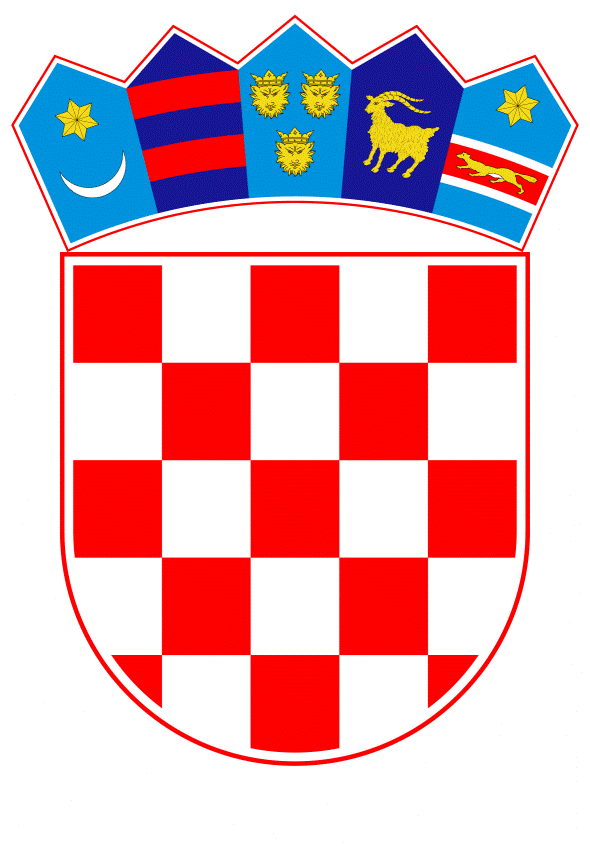 VLADA REPUBLIKE HRVATSKEZagreb, 6. svibnja 2022.______________________________________________________________________________________________________________________________________________________________________________________________________________________________PRIJEDLOGNa temelju članka 31. stavka 3. Zakona o Vladi Republike Hrvatske (Narodne novine, br. 150/11, 119/14, 93/16 i 116/18), Vlada Republike Hrvatske je na sjednici održanoj  _____ svibnja 2022. godine donijelaZAKLJUČAKPrima se na znanje Informacija o aktivnostima u Republici Hrvatskoj u sklopu Konferencije o budućnosti Europe, koju je dostavilo Ministarstvo vanjskih i europskih poslova aktom, KLASA: 018-03/22-01/50, URBROJ: 521-I-03-04-22-2, od 26. travnja 2022. Ministarstvo vanjskih i europskih poslova zadužuje se pripremiti, temeljem Informacije iz točke 1. ovoga Zaključka, (završni) doprinos za Višejezičnu digitalnu platformu o nacionalnim aktivnostima provedenim u Republici Hrvatskoj.Zadužuju se sva tijela državne uprave za nastavak aktivnog komuniciranja prema građanima i zainteresiranoj javnosti o temama i politikama vezanim uz Europsku uniju, u okvirima svojih nadležnosti.Zadužuje se Ministarstvo vanjskih i europskih poslova da o donošenju ovoga Zaključka na odgovarajući način izvijesti sva tijela državne uprave.KLASA:URBROJ:Zagreb,	_____ svibanj 2022. PREDSJEDNIK 								          mr. sc. Andrej Plenković OBRAZLOŽENJEKonferencija o budućnosti Europe službeno je pokrenuta 9. svibnja, na Dan Europe, 2021. godine, kako bi se otvorio novi prostor za raspravu s građanima i građankama iz svih društvenih skupina i dijelova Unije, u vezi s izazovima i prioritetima Europe i njezinoj budućnosti. Konferencija je zajednički pothvat Europskog parlamenta, Vijeća i Europske komisije koji djeluju kao ravnopravni partneri zajedno s državama članicama Europske unije. Doprinosi i ideje građana koji su bili podloga za rasprave u sklopu plenarne skupštine Konferencije, prikupljeni su kroz nekoliko izvora: višejezičnu digitalnu platformu Konferencije; europske panele građana, nacionalne panele građana, te ostalih događaja na nacionalnoj razini, koji su zabilježeni na višejezičnoj digitalnoj platformi.U Republici Hrvatskoj pristupilo se organizaciji tematskih događanja u obliku konferencija, dijaloga i panela s građanima i građankama, javnih rasprava i obrazovnih radionica, s posebnim naglaskom na mlade, koja su organizirala ministarstva, središnji državni uredi, agencije za regionalni razvoj, sveučilišta, nevladine organizacije i instituti. Dio događanja održan je u suradnji s drugim državama članicama i susjednim zemljama koje nisu članice EU-a. Svoje  doprinose raspravama i aktivnostima usmjerenima na promicanje ciljeva Konferencije dali su i zastupnice i zastupnici u Hrvatskom saboru, kao i hrvatske članice i članovi Europskog parlamenta, kako je opisano u priloženom Izvješću.Odlukom Vlade Republike Hrvatske od 18. ožujka 2021. (Klasa: 022-03/21-04/78, Urbroj: 50301-21/21-21-3) uspostavljena je široku Radna skupina za koordinaciju nacionalnih aktivnosti u okviru Konferencije, koja je okupila predstavnike državnih tijela, Sabora i drugih dionika, uključujući predstavnike civilnog društva te lokalnih i regionalnih vlasti. Radnoj skupini, na čelu s ministrom vanjskih i europskih poslova, namijenjena je koordinativna uloga, u svrhu redovite razmjene informacija o planiranju i rezultatima aktivnosti na nacionalnoj razini, kao i promicanja učinkovitog komuniciranja o Konferenciji na svim razinama.Slijedom spomenute Odluke Vlade Republike Hrvatske kojom je Ministarstvo vanjskih i europskih poslova zaduženo za obavljanje stručnih i tehničkih poslova za Radnu skupinu, dotično je Ministarstvo oblikovalo cjelovitu Informaciju o aktivnostima u Republici Hrvatskoj u sklopu Konferencije o budućnosti Europe, temeljem doprinosa zabilježenih na Višejezičnoj digitalnoj platformi Konferencije od svibnja 2021. do svibnja 2022. godine.U svjetlu završetka Konferencije o budućnosti Europe 9. svibnja 2022. ova se Informacija podnosi Vladi Republike Hrvatske radi upoznavanja, te se ovim Zaključkom ujedno zadužuje Ministarstvo vanjskih i europskih poslova za pripremu (završnog) doprinosa za Višejezičnu digitalnu platformu o nacionalnim aktivnostima provedenim u Republici Hrvatskoj. Ujedno, ovim Zaključkom zadužuju se sva tijela državne uprave za nastavak aktivnog komuniciranja prema građanima o temama i politikama vezanim uz Europsku uniju, u okvirima svojih nadležnosti, te Ministarstvo vanjskih i europskih poslova da o njegovu donošenju izvijesti sva tijela državne uprave.Provedba ovog Zaključka neće iziskivati dodatna sredstva iz Državnog proračuna. Predlagatelj:Ministarstvo vanjskih i europskih poslovaPredmet:Informacija o aktivnostima u Republici Hrvatskoj u sklopu Konferencije o budućnosti Europe